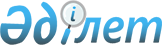 Солтүстік Қазақстан облысы Ақжар ауданы аумағында сайлау учаскелерін құру туралы
					
			Күшін жойған
			
			
		
					Солтүстік Қазақстан облысы Ақжар аудандық әкімінің 2015 жылғы 20 қаңтардағы № 01 шешімі. Солтүстік Қазақстан облысының Әділет департаментінде 2015 жылғы 17 ақпанда N 3107 болып тіркелді. Күші жойылды - Солтүстік Қазақстан облысы Ақжар ауданы әкімінің 2015 жылғы 27 ақпандағы N 05 шешімімен      Ескерту. Күші жойылды - Солтүстік Қазақстан облысы Ақжар ауданы әкімінің 27.02.2015 N 05 шешімімен (алғашқы ресми жарияланған күннен бастап он күнтізбелік күн өткеннен кейін қолданысқа енгізіледі).



      "Қазақстан Республикасындағы сайлау туралы" Қазақстан Республикасының 1995 жылғы 28 қыркүйектегі Конституциялық Заңының 23-бабы 1, 2-тармақтарына сәйкес Солтүстік Қазақстан облысы Ақжар ауданының әкімі ШЕШТІ:



      1. Солтүстік Қазақстан облысы Ақжар ауданы аумағында 28 сайлау учаскелері келесі шекараларда құрылсын:



      1) № 67 сайлау учаскесі



      сайлау учаскесінің орналасқан жері: Айсары ауылы, Абай көшесі, 3, Айсары орта мектебінің ғимараты;



      сайлау учаскесінің шекаралары: Айсары ауылы;



      2) № 68 сайлау учаскесі



      сайлау учаскесінің орналасқан жері: Ақсары ауылы, Ленин көшесі, 1, Ақсары орта мектебінің ғимараты;



      сайлау учаскесінің шекаралары: Ақсары ауылы;



      3) № 69 сайлау учаскесі



      сайлау учаскесінің орналасқан жері: Алқатерек ауылы, Сарыарқа көшесі, 1, Алқатерек орта мектебінің ғимараты; 



      сайлау учаскесінің шекаралары: Алқатерек ауылы;



      4) № 70 сайлау учаскесі 



      сайлау учаскесінің орналасқан жері: Ащыкөл ауылы, Кенесары көшесі, 2, Ащыкөл орта мектебінің ғимараты;



      сайлау учаскесінің шекаралары: Ащыкөл ауылы;



      5) № 71 сайлау учаскесі 



      сайлау учаскесінің орналасқан жері: Байтөс ауылы, Абылайхан көшесі, 2, Байтөс негізгі мектебінің ғимараты;



      сайлау учаскесінің шекаралары: Байтөс ауылы;



      6) № 72 сайлау учаскесі 



      сайлау учаскесінің орналасқан жері: Бостандық ауылы, Дружба көшесі, 10, Бостандық орта мектебінің ғимараты;



      сайлау учаскесінің шекаралары: Бостандық ауылы;



      7) № 73 сайлау учаскесі 



      сайлау учаскесінің орналасқан жері: Восход ауылы, Қонаев көшесі, 8, Восход орта мектебінің ғимараты;



      сайлау учаскесінің шекаралары:



      Восход ауылы;



      8) № 74 сайлау учаскесі 



      Сайлау учаскесінің орналасқан жері: Горьковский ауылы, Гвардейская көшесі, 8, Горьковский орта мектебінің ғимараты;



      сайлау учаскесінің шекаралары: Горьковский ауылы;



      9) № 75 сайлау учаскесі 



      сайлау учаскесінің орналасқан жері: Қазан ауылы, Школьный көшесі, 1, Қазан орта мектебінің ғимараты;



      сайлау учаскесінің шекаралары: Қазан ауылы;



      10) № 76 сайлау учаскесі 



      сайлау учаскесінің орналасқан жері: Қарашілік ауылы, Школьный көшесі, 1, Қарашілік негізгі мектебінің ғимараты;



      сайлау учаскесінің шекаралары: Қарашілік ауылы;



      11) № 77 сайлау учаскесі 



      сайлау учаскесінің орналасқан жері: Киев ауылы, Молодежный көшесі, 28, Киев орта мектебінің ғимараты;



      сайлау учаскесінің шекаралары: Киев ауылы;



      12) № 78 сайлау учаскесі 



      сайлау учаскесінің орналасқан жері: Қызылту ауылы, Комсомол көшесі, 2, Қызылту орта мектебінің ғимараты;



      сайлау учаскесінің шекаралары: Қызылту ауылы;



      13) № 79 сайлау учаскесі 



      сайлау учаскесінің орналасқан жері: Ақсай ауылы, Ленин көшесі, 8, Кузбасс бастауыш мектебінің ғимараты;



      сайлау учаскесінің шекаралары: Ақсай ауылы;



      14) № 80 сайлау учаскесі 



      сайлау учаскесінің орналасқан жері: Қулыкөл ауылы, Школьный көшесі, 1, Қулыкөл орта мектебінің ғимараты;



      сайлау учаскесінің шекаралары: Қулыкөл ауылы;



      15) № 81 сайлау учаскесі 



      сайлау учаскесінің орналасқан жері: Дәуіт ауылы, Варашилов көшесі, 23, Дәуіт орта мектебінің ғимараты;



      сайлау учаскесінің шекаралары: Дәуіт ауылы;



      16) № 82 сайлау учаскесі 



      сайлау учаскесінің орналасқан жері: Ленинград ауылы, Ленин көшесі, 26, Ленинград № 2 орта мектебінің ғимараты;



      сайлау учаскесінің шекаралары: Ленинград ауылы, Абай көшесі, № 22, 24, 26, 28, 44, 46, 48, 50, 54, 56, 58, 60, 62 үйлер; Автомобильная көшесі, № 23, 25, 27, 31, 33, 64, 66, 68, 70, 72, 74, 76, 78, 82, 84, 86, 88 үйлер; Амангелді көшесі; Біржан-сал көшесі, № 38, 40, 42, 44, 46, 48, 50, 52, 54, 56, 35, 39, 41, 43, 45, 47, 49, 53, 55 үйлер; Дзержинский көшесі, № 24, 26, 28, 30, 32, 34, 36, 36а, 33, 35, 37, 39, 41үйлер; Жұмабаев көшесі; Кенесары көшесі, № 3, 5, 7, 9, 11, 13, 15, 17, 19, 25, 33, 35, 37, 51, 53, 61, 63, 65, 67, 71,73, 75, 77, 79, 81,93, 95, 97, 99, 101, 105 үйлер; Красивая көшесі, № 1, 3, 5, 7, 9, 11, 13 үйлер; Құсайынов көшесі, № 33, 35,37,39 үйлер; Карл Маркс көшесі; Ленин көшесі, № 22, 24, 30, 23, 25 үйлер; Мұсабаев көшесі № 2, 4, 8 үйлер; Пионерская көшесі, № 24 үйлер; Сейфуллин көшесі; Совет көшесі, № 22, 24, 26, 28, 30,36, 40, 42, 44, 46, 48, 29, 31, 33, 35, 37, 41, 43, 45, 49,51, 55, 57 үйлер; Строительная көшесі; Целинная көшесі, № 19, 21, 23, 28, 30 үйлер; Юбилейная көшесі;



      17) № 83 сайлау учаскесі 



      сайлау учаскесінің орналасқан жері: Ленинград ауылы, Зеленая көшесі, 46, Ленинград № 2 орта мектебінің ғимараты;



      сайлау учаскесінің шекаралары: Ленинград ауылы, Абылай Хан көшесі; Автомобильная көшесі, № 1, 3, 5, 7, 9, 11, 19, 2, 4, 6, 8, 10, 12, 14, 16, 18, 22, 24, 30, 32, 34, 36, 38, 40, 44, 46, 50, 52, 54, 56, 58, 60, 62 үйлер; Біржан-сал көшесі, № 6, 10, 14, 18, 20, 24, 32, 34, 5, 7, 13, 17, 23, 27, 29, 31 үйлер; Восточная, Горький көшелері; Дзержинский көшесі, № 1, 3, 5, 9, 25, 27, 4, 18 үйлер; Зеленая, Интернациональная, Калужская көшелері; Кенесары көшесі, № 8, 12, 30, 32, 34, 40, 42, 44, 46, 50, 52, 54, 56, 58, 60, 62, 64, 70, 72, 74, 76, 78, 80, 82, 84, 86, 88, 90, 102, 104, 106, 108 үйлер; Кооператив, Комсомол, Куйбышев көшелері; Құсайынов көшесі, № 1, 3, 5, 7, 9, 11,15, 17, 19, 23, 25, 2, 4, 6, 8, 10, 12, 14, 16, 22, 24 үйлер; Ленин көшесі, № 1, 3, 5, 15, 17, 18 үйлер; Лихачев, Маслозаводская, Набережная, Панфилов, Подстанция, Пролетарская көшелері; Пионерская көшесі, № 4, 6, 10, 12, 18, 20, 5, 9, 17, 19, 21, 23, 25 үйлер; Советская көшесі, № 1, 3, 7, 17, 2, 4, 6, 10, 14, 16, 18 үйлер; Совхозная, Терешкова, Урицкии көшелері; Целинная көшесі, № 3, 10, 14, 12, 11, 16 үйлер; Экспериментальная көшесі; 



      18) № 84 сайлау учаскесі 



      сайлау учаскесінің орналасқан жері: Май ауылы, Абай көшесі, 5, Май орта мектебінің ғимараты;



      сайлау учаскесінің шекаралары: Май ауылы;



      19) № 85 сайлау учаскесі 



      сайлау учаскесінің орналасқан жері: Кенащы ауылы, Алтынсарин көшесі, 10, Кенащы орта мектебінің ғимараты;



      сайлау учаскесінің шекаралары: Кенащы ауылы;



      20) № 86 сайлау учаскесі 



      сайлау учаскесінің орналасқан жері: Новосел ауылы, Первомай көшесі, 1, Новосел негізгі мектебінің ғимараты;



      сайлау учаскесінің шекаралары: Новосел ауылы;



      21) № 87 сайлау учаскесі 



      сайлау учаскесінің орналасқан жері: Ақжарқын ауылы, Школьный көшесі, 1, Ақжарқын орта мектебінің ғимараты;



      сайлау учаскесінің шекаралары: Ақжарқын ауылы;



      22) № 88 сайлау учаскесі 



      сайлау учаскесінің орналасқан жері: Талшық ауылы, Иманов көшесі, 1, Бестерек орта мектебінің ғимараты;



      сайлау учаскесінің шекаралары: Талшық ауылы, Абай, Біржан-сал, Е.Мұсайбеков, Заводская, Иманов, Кенесары, Колхозная, Комсомолская, М.Әуезов, Энергетиков, Юбилейная, С. Сейфуллин, С.Сәдуақасов көшелері, № 5, 7, 9, 13, 15, 17, 19 үйлері;



      23) № 89 сайлау учаскесі 



      сайлау учаскесінің орналасқан жері: Талшық ауылы, Ломоносов көшесі, 1, Мәдениет үйінің ғимараты;



      сайлау учаскесінің шекаралары: Талшық ауылы, Абылай Хан, Амангелді, Вокзал, К.Маркс, Ломоносов, Пролертарская, С. Мұқанов, Строительная, Студенческая, Школьная, Целинная көшелері;



      24) № 90 сайлау учаскесі 



      сайлау учаскесінің орналасқан жері: Тұғыржап ауылы, Новая көшесі, 1, Тұғыржап бастауыш мектебінің ғимараты;



      сайлау учаскесінің шекаралары: Тұғыржап ауылы;



      25) № 91 сайлау учаскесі 



      сайлау учаскесінің орналасқан жері: Үлгілі ауылы, Школьный көшесі, 10, Үлгілі орта мектебінің ғимараты;



      сайлау учаскесінің шекаралары: Үлгілі ауылы;



      26) № 92 сайлау учаскесі 



      сайлау учаскесінің орналасқан жері: Ұялы ауылы, Победа 30 жыл көшесі, 3, Ұялы орта мектебінің ғимараты;



      сайлау учаскесінің шекаралары: Ұялы ауылы;



      27) № 93 сайлау учаскесі 



      сайлау учаскесінің орналасқан жері: Талшық ауылы, Целинная көшесі, 16, Талшық орта мектебінің ғимараты; 



      сайлау учаскесінің шекаралары: Талшық ауылы, Ветеринарная, Ғ. Құсайынов, Мира, Мичурин, Победа, Речная, С. Сәдуақасов көшелері, № 18, 20, 22, 27, 29, 31, 33, 35, 37 үйлер;



       Шәмшінұров көшесі;



      28) № 94 сайлау учаскесі 



      сайлау учаскесінің орналасқан жері: Ленинград ауылы, Кенесары көшесі 86, Ленинград ауылшаруашылығы колледжінің ғимараты;



      сайлау учаскесінің шекаралары: Ленинград ауылы, Абай көшесі, № 1, 5, 7, 9, 11, 51, 57, 59, 61, 63 үйлер; Автомобильная көшесі, № 53, 55, 57 үйлер; Біржан-сал көшесі, № 58, 57, 61, 63, 67, 69, 71, 73, 75 үйлер; Гагарин Көшесі; Красивая көшесі, № 1а, 3а, 5а, 7а, 9а, 2, 4, 6, 8, 10, 12, 14, 16 үйлер; Ленин көшесі, № 36, 38, 40, 42, 44, 46, 48, 50, 60, 62, 64, 43, 45, 47, 49, 51, 53, 55, 59, 61, 63, 67 үйлер; Молодежная көшесі; Мұсабаев көшесі, № 33, 35, 37, 39 үйлер; Насосная, Омская, Сельская көшелері; Советская көшесі, № 50, 52, 54, 56, 58, 60, 57, 59, 61, 63, 65, 67, 69 үйлер; Халықов көшесі.



      2. "Солтүстік Қазақстан облысы Ақжар ауданы бойынша сайлау учаскелерін құру жөнінде" Солтүстік Қазақстан облысы Ақжар ауданы әкімдігінің 2011 жылғы 11 қарашадағы № 15 шешімінің (Нормативтік құқықтық актілерді мемлекеттік тіркеу тізімінде 2011 жылғы 18 қарашада № 13-4-130 тіркелген, 2011 жылғы 22 қарашадағы № 47 "Ақжар-хабар" және № 47 "Дала Дидары" газеттерінде жарияланған) күші жойылды деп танылсын.



      3. Осы шешім алғашқы ресми жарияланған күннен бастап он күнтізбелік күн өткеннен кейін қолданысқа енгізіледі және 2015 жылғы 1 қаңтардан туындаған құқықтық қатынастарға таралады.

 

 
					© 2012. Қазақстан Республикасы Әділет министрлігінің «Қазақстан Республикасының Заңнама және құқықтық ақпарат институты» ШЖҚ РМК
				

      Солтүстік Қазақстан облысы

      Ақжар ауданы әкіміС. Тұралинов

      "КЕЛІСІЛДІ"

      Қазақстан Республикасы

      Солтүстік Қазақстан облысы

      Ақжар аудандық сайлау

      комиссиясының төрағасы

      2015 жылы 23 қаңтарМ. Шапенов